Lakeside Charter Academy, in partnership with parents, will cultivate engaged learners through scholarship, leadership, and citizenship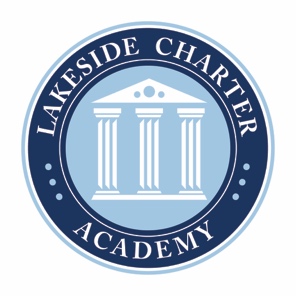 Agenda: Lakeside Charter AcademyRegular MeetingBoard of Directors MeetingLocation: Conference CallApril 23, 2020 | 7:00PM ESTCall to OrderReading of Conflict of Interest StatementApproval of March 26, 2020, and April 8, 2020 MinutesReports – Principal report, handbooks and policy changes, enrollment/marketing, activities/Friday Forums, parent surveys, PAT, online education, iReady, academic update, etc.Finance – Business managerReview StatementsInsurance - updateLetter of Credit – Any further update?GrantFundraising – Delayed to fallBank AccountPPP UpdateFacility update – Multipurpose room painting*2020-2021 Budget*Staffing approval and updates*Adjourn* Requires Board Action